Условия открытия пляжей повешенной комфортностиАдминистрация муниципалитета, в рамках подготовки к пляжному сезону 2020 года, планирует в феврале 2020 года объявить открытый аукцион на создание дополнительных пляжей повышенной комфортности. По итогам проведенного аукциона с предпринимателями будет заключен 5-ти летний договор на размещение нестационарных торговых объектов, которое позволит предоставлять услуги по аренде пляжной мебели – шезлонги, зонты и прочее на возмездной основе.Условием для выдачи разрешения оператору пляжа будет соблюдение требований по обустройству прилагающей территории общей площадью 500 кв.м. (50 м на 10 м), включающей в себя приобретение шезлонгов, навесов, зонтов в соответствии с разработанной концепции зеленоградский пляжей.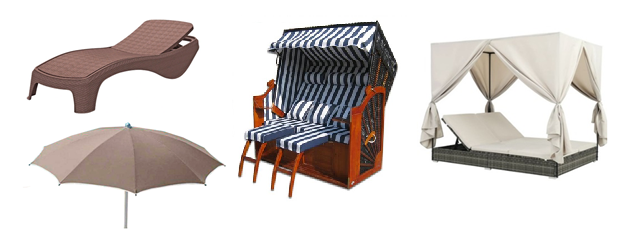 Пляжи повышенной комфортности будут открыты для любых желающих, и будут отличаться возможностью воспользоваться услугами аренды пляжной мебели и летним кафе-баром.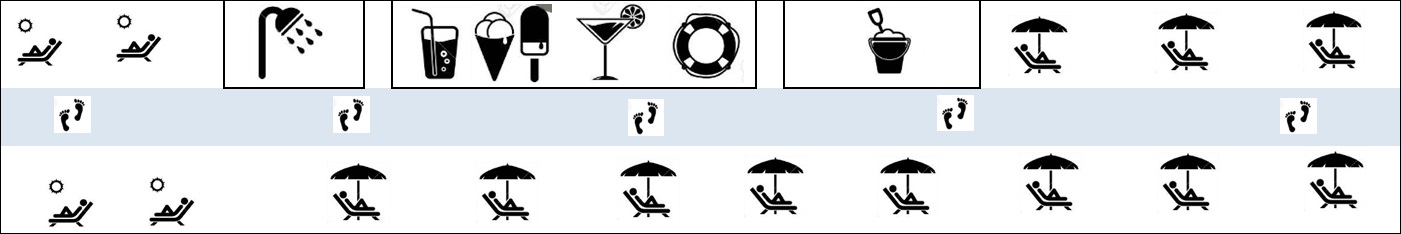 Оказываемые услуги на пляже: приготовление и продажа уличной еды и напитков, сдача в аренду пляжной мебели, инвентаря и оборудования, оказание прочих сопутствующих услуг.	Начальная плата аукциона за размещение сезонной торговли за 6 месяцев составит 54 317,0 руб.ТЕХНИЧЕСКОЕ ОПИСАНИЕ ЭЛЕМЕНТОВОформление торгового местаОформление торгового местаОформление торгового места1Материал Натуральное дерево2Крепления корпусаМеталлические3Высота, см.Не менее 250 см.4Ширина, см.Не менее 300 см.5Цветсветло-коричневый6Эскиз дизайна в соответствии с единообразием оформления пляжа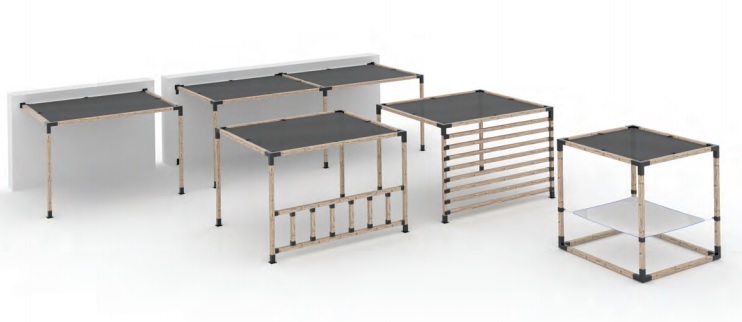 Шезлонг пляжныйШезлонг пляжныйШезлонг пляжный1Материал полипропиленИскусственный ротанг2Корпус-рамаНеметаллическая3Нагрузка, кг.не менее 150 кг.4Длина, см:не более 197 кг5Ширина, см:не более 74 кг6Высота, см:не более 36 см7Масса, кг.не более 12 кг8Наклон спинкине менее 4 позиций9Цветсветло-коричневый10ХранениеШтабелируемость11Эскиз дизайна в соответствии с единообразием оформления пляжаЗонт пляжныйЗонт пляжныйЗонт пляжный1Материалалюминий2Минимальный вес утяжелителя, кг.не менее 30 кг.3Количество спиц, шт.не менее 10 шт.4Система блокировки во время ветраналичие5Система безопасного открытияналичие6Высота, смне менее 220 см7Диаметр, смне менее 180 см8Размер опоры, смНе более 4,0 см.9Плотность тента г/кв.м.не менее 280 г/ кв.м.10Вес зонта, кгНе более 4,4 кг11Цветсветло-коричневый12Эскиз дизайна в соответствии с единообразием оформления пляжаШезлонг-корзина пляжнаяШезлонг-корзина пляжнаяШезлонг-корзина пляжная1Материал отделки боковых стенокИскусственный ротанг2Ткань тента100% полиэстер3Плотность ткани г/кв.м.не менее 260 г/ кв.м.4Глубина, см.:не менее 90 см5Ширина, см.:не менее 160 см6Высота, см:не менее 118 см7Регулировка положения спинкине менее 28Регулировка положения тентане менее 29Зимостойкий защитный чехолналичие10Мягкие подушкиводоотталкивающий полиэстер11Мягкие подушкине менее 212Подушки для шеине менее 213Подножкине менее 214Регулируемость спинкине менее 215Регулируемость тентане менее 216ЦветБоковых стенок – песочныйКорпуса – светло-коричневыйПодушек –бело-синий, комбинированный17Эскиз дизайна в соответствии с единообразием оформления пляжа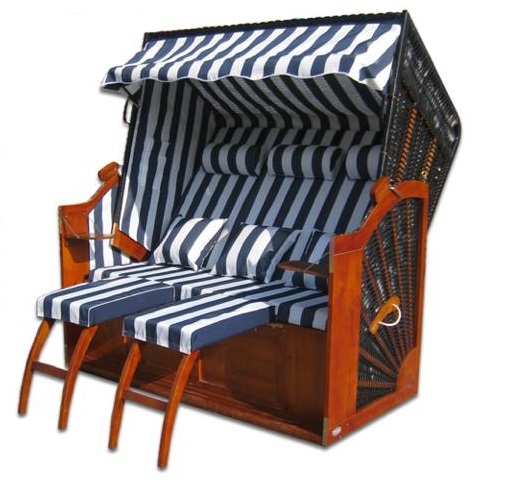 